Grade 1AC Assembly Presentation“Peaceful Solutions to Conflict”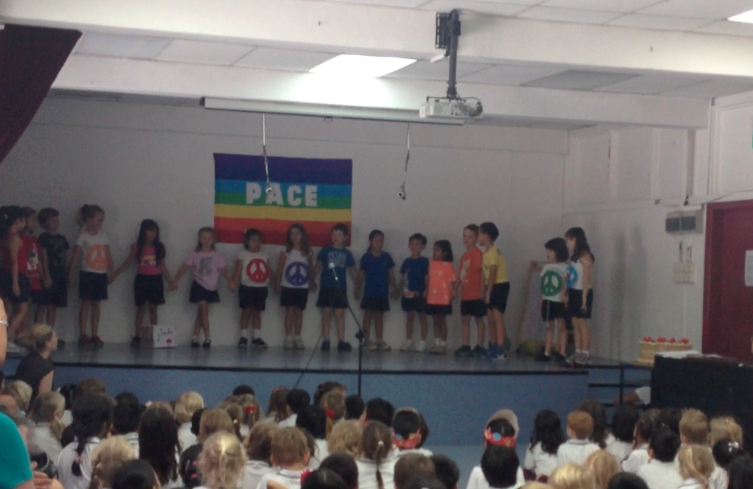 